Tani Eleni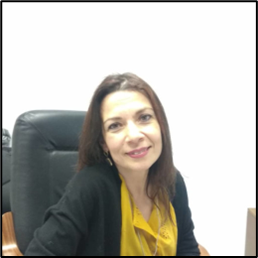 Assistant Professor, Agricultural University of Athens Laboratory of Plant Breeding and Biometry, Faculty of Crop Science, School of Plant SciencesIera Odos 75, Athens, Greece, 11855, tel. +30 210 5294346625,              etani@aua.gDr Eleni Tani is an Assistant Professor at the Agricultural University of Athens, Department of Crop Science, Laboratory of Plant Breeding and Biometry. Her research interests include the molecular breeding of cultivated to withstand abiotic / biotic stresses with emphasis on -omic technologies, the investigation of epigenetic mechanisms that lead to adaptability to adverse environments and the study of genetic variability of cultivated species and wild relatives.She has 47 publications in peer reviewed international journals, she has participated in the translation of 3 textbooks and several book chapters (>850 citations, h index 20- https://www.scopus.com/results/authorNamesList.uri?name=name&st1=TANI&st2=Eleni&origin=searchauthorlookup), has participated in several international and national conferences and has been a reviewer and editorial board for international scientific journals (Stresses, Agronomy, Frontiers in Plant Science). She is the supervisor of 4 PhD candidates, and has supervised more than 10 postgraduate dissertations and over 30 undergraduate theses.WORK EXPERIENCE▪2021 – current: Assistant Professor, Laboratory of Plant Breeding and Biometry, Agricultural University of Athens, Greece▪2014 – 2021:  Lecturer, Laboratory of Plant Breeding and Biometry, Agricultural University of Athens, Greece▪2011 – 2013   Postdoctoral Researcher, Benaki Phytopathologιcal Institute, Athens, Greece2004– 2009     Postdoctoral Researcher, INEB, Thessaloniki, Greece EDUCATION ▪2004: Ph.D. in Molecular Breeding University of Edinburgh (Institute of Cell and Molecular Biology-I.C.M.B Department)▪2000: MSc. in Plant Breeding, Department of Agriculture, Aristotle University of Thessalonki, Thessalonki, Greece▪1996: BSc., Agriculture, Department of Agriculture, Aristotle University of Thessalonki, Thessalonki, GreeceRecent Projects:-PI of the research team of AUA for the programme Legumes4 Proteins(European Regional Development Fund of the European Union and Greek national funds through the Operational Program Competitiveness, En- trepreneurship and Innovation, under the call RESEARCH–CREATE–INNOVATE (project code: T1EDK-04448). (2018-2023)-Principal Investigator of AUA for the project “Pyrrou Ampelos”: ‘Phenotypic characterization, molecular fingerprinting and oenological evaluation of indigenous Vitis cultivars from the Epirus region of Greece. /2018-2023/within the framework of the regional programmes for the area of Epirus, Greece.-PI of the research team of AUA of the project ‘ZeroParasitic’ Innovative sustainable solutions for broomrapes: prevention and integrated pest management approaches to overcome parasitism in Mediterranean cropping systems. PRIMA (Partnership for Research and Innovation in the Mediterranean Area) (2018-2023).PI of the research team of AUA of the project ‘Benefit-Med” - Boosting technologies of orphan legumes towards resilient farming systems in the Greater Mediterranean Region: from bench to open field PRIMA (Partnership for Research and Innovation in the Mediterranean Area). (2022-2025).- She is MC member (Management Committee) and in the Core Group in the COST Action CA19125 ‘Epigenetic mechanisms of Crop Adaptation to Climate Change-EpiCatch’ (2020-2024); MC substitute member for Greece in the COST Action CA16212 ‘Impact of Nuclear Domains on Gene Expression and Plant Traits –INDEPTH’ (2017-2021); member of COST Action CA17111 ‘Data integration to maximize the power of -omics for grapevine improvement-INTEGRAPE’ Recent publications:Maniatis, G., Tani, E., Katsileros, A., Avramidou, E. V., Pitsoli, T., Sarri, E., Gerakari, M., Goufa, M., Panagoulakou, M., Xipolitaki, K., Klouvatos, K., Megariti, S., Pappi, P., Papadakis, I. E., Bebeli, P. J., & Kapazoglou, A. (2024). Genetic and Epigenetic Responses of Autochthonous Grapevine Cultivars from the ‘Epirus’ Region of Greece upon Consecutive Drought Stress. Plants, 13(1), 27. https://doi.org/10.3390/plants13010027Goufa, M., Makeroufas, E., Gerakari, M., Sarri, E., Ragkos, A., Bebeli, P. J., ... & Tani, E. (2024). Understanding the Potential to Increase Adoption of Orphan Crops: The Case of Lathyrus spp. Cultivation in Greece. Agronomy, 14(1), 108.Kapazoglou, A., Gerakari, M., Lazaridi, E., Kleftogianni, K., Sarri, E., Tani, E., & Bebeli, P. J. (2023). Crop wild relatives: A valuable source of tolerance to various abiotic stresses. Plants, 12(2), 328.Sarri, E., Kapazoglou, A., Gerakari, M., Abraham, E. M., Bebeli, P. J., & Tani, E. (2023). Expression Profile of Selected Genes Involved in Na+ Homeostasis and In Silico miRNA Identification in Medicago sativa and Medicago arborea under Salinity Stress. Stresses, 3(1), 331-339. Katsileros A., Antonetsis N, M-G Gkika, M-G, Tani, E. Tokatlidis, I., Bebeli,P.J.  (2023)   rhoneycomb: An R package for the construction and analysis of honeycomb selection designs, Software Impacts,16, ISSN 2665-9638,Avramidou, E.; Sarri, E.; Ganopoulos, I.; Madesis, P.; Kougiteas, L.; Papadopoulou, E.-A.; Aliferis, K.A.; Αbraham, E.M.; Tani, E. (2023) Genetic and Metabolite Variability among Commercial Varieties and Advanced Lines of Vicia faba L. Plants, 12, 908. https://doi.org/10.3390/plants12040908Mavromatis, A.; NianiouObeidat, I.; Polidoros, A.; Parissi, Z.; Tani, E*.; Irakli, M.; Aliferis, K.A.; Zafeiriou, I.; Mylona, P.V.; Sarri, E.; et al. (2023) Characterization of Lupin Cultivars Based on Phenotypical, Molecular and Metabolomic Analyses. Agronomy, 13, 370. https://doi.org/ 10.3390/agronomy13020370Agius, D. R., Kapazoglou, A., Avramidou, E., Baranek, M., Carneros, E., Caro, E., ... Tani E, Testillano PS, Todorov D,Valledor L  & Vassileva, V. (2023). Exploring the crop epigenome: a comparison of DNA methylation profiling techniques. Frontiers in Plant Science, 14, 1181039.Gerakari M, Cheimona N, Tani E, Travlos I, Chachalis D, Loddo D, Mathiassen SK, Gitsopoulos TK, Scarabel L, Panozzo S, Kristensen M, Kudsk P, Sattin M. Biochemical and Rapid Molecular Analyses to Identify Glyphosate Resistance in Lolium spp. Agronomy. 2022; 12(1):40. https://doi.org/10.3390/agronomy12010040E. Stathi , K. Kougioumoutzis , E. Abraham , P. Trigas , I. Ganopoulos , E. Avramidou, E. Tani. (2021). Population genetic variability and distribution of the endangered Greek endemic Cicer graecum under climate change scenarios. AoB PLANTS 12(2), plaa007, https://doi.org/10.1093/aobpla/plaa007  Kapazoglou A*, Tani E, Avramidou EV, Abraham EM, Gerakari M, Megariti S, Doupis G, Doulis GA* (2021) Epigenetic changes and transcriptional reprogramming upon woody plant grafting for crop sustainability in a changing environment. Frontiers in Plant Sciences doi: 10.3389/fpls.2020.613004.                                                                                               Sarri, E.; Termentzi, A.; Abraham, E.M.; Papadopoulos, G.K.; Baira, E.; Machera, K.; Loukas, V.; Komaitis, F.; Tani, E.  (2021) Salinity Stress Alters the Secondary Metabolic Profile of M. sativa, M. arborea and Their Hybrid (Alborea). Int. J. Mol. Sci., 22, 4882. https://doi.org/10.3390/ijms22094882Papastylianou, P.; Vlachostergios, D.N.; Dordas, C.; Tigka, E.; Papakaloudis, P.; Kargiotidou, A.; Pratsinakis, E.; Koskosidis, A.; Pankou, C.; Kousta, A.; Mylonas I; Tani E. et al. (2021) Genotype X Environment Interaction Analysis of Faba Bean (Vicia faba L.) for Biomass and Seed Yield across Different Environments. Sustainability 13, 2586. https:// doi.org/10.3390/su13052586Mladenov V, Fotopoulos V, Kaiserli E, Karalija E, Maury S, Baranek M, Segal N, Testillano PS, Vassileva V, Pinto G, Nagel M, Hoenicka H, Miladinović D, Gallusci P, Vergata C, Kapazoglou A, Abraham E, Tani E, Gerakari M, Sarri E, Avramidou EV, Gašparović M, Martinelli F. Deciphering the Epigenetic Alphabet Involved in Transgenerational Stress Memory in Crops. International Journal of Molecular Sciences. 2021; 22(13):7118. https://doi.org/10.3390/ijms22137118Ventouris YE, Tani E*, Avramidou EV, Abraham EM, Chorianopoulou SN, Vlachostergios DN, Papadopoulos G, Kapazoglou A (2020) Recurrent Water Deficit and Epigenetic Memory in Medicago Sativa L. Varieties. Applied Sciences.10:3110.Varotto S, Tani E, Abraham E, Krugman T, Kapazoglou A, Melzer R, Radanović A, Miladinović D (2020) Epigenetics: possible applications in climate-smart crop breeding. Journal of Experimental Botany, eraa188, Tani, E.; Chronopoulou, E.G., Labrou, N.E.; Sarri, E.; Goufa, Μ.; Vaharidi, X.; Tornesaki, A.; Psychogiou, M.; Bebeli, P.J.; Abraham, Ε.M. (2019). Growth, Physiological, Biochemical, and Transcriptional Responses to Drought Stress in Seedlings of Medicago sativa L., Medicago arborea L. and Their Hybrid (Alborea). Agronomy 9, 38.Abraham, E. M., Ganopoulos, I., Madesis, P., Mavromatis, A., Mylona, P., Nianiou-Obeidat, I., Parissi,Z., Polidoros ,A., Tani ,E, Vlachostergios, D. (2019). The Use of Lupin as a Source of Protein in Animal Feeding: Genomic Tools and Breeding Approaches. International journal of molecular sciences, 20(4), 851. doi:10.3390/ijms20040851 Tani, E., Kizis, D., Markellou, E., Papadakis, I., Tsamadia, D., Leventis, G., … Karapanos, I. (2018). Cultivar-Dependent Responses of Eggplant (Solanum melongena L.) to Simultaneous Verticillium dahliae Infection and Drought. Frontiers in plant science, 9, 1181. doi:10.3389/fpls.2018.01181 Tani, E., Sarri, E., Goufa, M., Asimakopoulou, G.E., Psychogiou, M., Bingham, E.T., Skaracis, G.N., & Abraham, E.M. (2018). Seedling Growth and Transcriptional Responses to Salt Shock and Stress in Medicago sativa L., Medicago arborea L., and Their Hybrid (Alborea). Agronomy 8, 231. Margaritopoulou, T., Tani, E.  Chachalis, D., Travlos, I. (2018). Involvement of Epigenetic Mechanisms in Herbicide Resistance: The Case of Conyza canadensis. Agriculture. 8. 17. 10.3390/agriculture8010017.Kapazoglou A, Ganopoulos I, Tani E, Tsaftaris AS (2018) Epigenetics, Epigenomics, and Crop Improvement. Advances in Botanical Research. 86: 287-324. 